 XXXVIII- сессия   г. Алдан                                                                                                           22 мая  2013 г.Р Е Ш Е Н И Е № 38-6О внесении изменений в решение Алданского районного Совета Республики Саха (Якутия) от 25 декабря 2012 года № 35-1 «О бюджете муниципального образования «Алданский район» Республики Саха (Якутия) на 2013 год».Алданский районный Совет депутатов РС(Я) решил:1. Внести в решение Алданского районного Совета муниципального образования «Алданский район» от 25 декабря 2012 года № 35-1 “О бюджете муниципального образования “Алданский район” Республики Саха (Якутия) на 2013 годследующие изменения:   1)в статье 1:а) в пункте 1 цифры “1 792 924,38411” заменить цифрами “2 013 383,86911”, цифры “1 235 449,5115” заменить цифрами “1 455 302,5565”;б) в пункте 2 цифры “1 938 536,04193» заменить цифрами “2 164 933,32693»;в) в пункте 3 цифры «145 611,65782» заменить цифрами «151 549,45782»       2) приложения 1, 7,6,5,8,12,9,6  изложить в новой редакции согласно приложениям 1, 2, 3,4,5,6,7,8  к настоящему решению.        2. Настоящее решение вступает в силу со дня его официального обнародования.Председатель Алданского районного Совета РС (Я):                              С.П. ЖаворонковГлава МО «Алданский район»:                                                                   С.А. КузнецовАЛДАНСКИЙ  РАЙОННЫЙСОВЕТРЕСПУБЛИКИ САХА (ЯКУТИЯ)II СОЗЫВА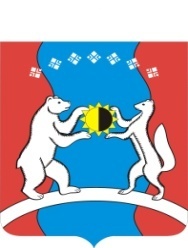 САХА ӨРӨСПҮҮБҮЛҮКЭТЭАЛДАН  ОРОЙУОНУНДЬОКУТААТТАРЫН СЭБИЭТЭ